寄附物品申込書　※乳児院処理欄No.   　　      以下ご記入ください。私は、次の通り寄附させていただきます。寄附物品金額　　　　　　　　　　　　　　　　　　　　　円寄附物品　　　　　　　　　　　　　　　　　　　　　　ご寄附の使途　　　□子供たちの成長を支援　　　□その他（　　　　　　　　　　　　　　　　　　　）　　　　　　　　　　　　　　　ご記入がない場合は　子供たちの成長を支援とさせていただきます。　日　　付　　　　　　　年　　　　　月　　　　日（寄附者）住　　所（〒　　　　　　-　　　　　　　　）電　　話　　　　　　　–　　　　　　-　　ふりがな氏　　名　　※お預かりいたします個人情報は、寄附物品受領書の発行のために利用いたします。※Amazonでご購入時の　領収書/購入証明書　を添付してください。　　　　　アカウントサービス＞注文履歴＞領収書等＞領収書/購入証明書　で取得可能です。　※寄附物品受領書の発送は商品到着日の月末締めで、翌月中旬ごろの発送となりますのでご了承ください。社会福祉法人春和会わんぱく乳児院理事長　岡本和久　殿　　　　　　　　　　　　　※乳児院処理欄　日付　　　年　　　月　　　日　　　　　取扱者　　　　　　　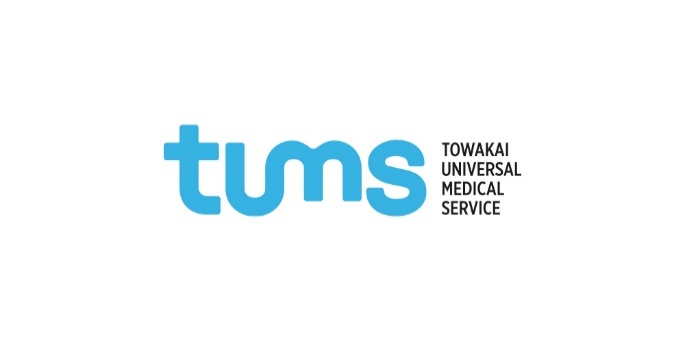 